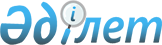 Об организации и финансировании общественных работ Павлодарского района на 2015 годПостановление акимата Павлодарского района Павлодарской области от 24 декабря 2014 года № 604/12. Зарегистрировано Департаментом юстиции Павлодарской области 16 января 2015 года № 4276      В соответствии с подпунктом 5) статьи 7, статьей 20 Закона Республики Казахстан от 23 января 2001 года «О занятости населения» и Правил организации и финансирования общественных работ, утвержденных постановлением Правительства Республики Казахстан от 19 июня 2001 года № 836, в целях обеспечения содействия занятости безработным гражданам, акимат Павлодарского района ПОСТАНОВЛЯЕТ:
      1. Утвердить перечень организаций Павлодарского района, в которых будут проводиться общественные работы на 2015 год, виды, объемы и конкретные условия общественных работ, размеры оплаты труда участников и источники их финансирования согласно приложению 1. 
      2. Определить спрос и предложение на общественные работы согласно приложению 2.
      3. Государственному учреждению «Отдел занятости и социальных программ Павлодарского района» заключить договора с работодателями на выполнение общественных работ.
      4. Признать утратившим силу постановление акимата Павлодарского района от 13 января 2014 года № 11/1 «Об организации и финансировании общественных работ Павлодарского района» (зарегистрированное в Реестре государственной регистрации нормативных правовых актов № 3681, опубликованное от 13 февраля 2014 года в районной газете «Заман тынысы», опубликованное от 13 февраля 2014 года в районной газете «Нива»).
      5. Контроль за исполнением настоящего постановления возложить на заместителя акима района по социальным вопросам. 
      6. Настоящее постановление вводится в действие по истечении десяти календарных дней после дня его первого официального опубликования.

 Перечень организации Павлодарского района, в которых будут
общественные работы на 2015 год, виды, объемы и конкретные
условия общественных работ, размеры оплаты труда
участников и источники их финансирования Спрос и предложение на общественные работы
					© 2012. РГП на ПХВ «Институт законодательства и правовой информации Республики Казахстан» Министерства юстиции Республики Казахстан
				      Аким районаН. АуталиповПриложение 1
к постановлению акимата
Павлодарского района
от 24 декабря 2014 года
№ 604/12№Перечень органицийВиды, объемы и конкретные условия общественных работРазмеры оплаты труда участников и источники их финансирования1.Государственное учреждение «Аппарат акима Григорьевского сельского округа»Благоустройство территорий населенного пункта: 
посадка деревьев – 50 штук;
устройство цветников – 50 квадратных метров; благоустройство памятников (не требующее специального образования) – 1 штука;
уборка территорий от мусора и очистка улиц от снега – 17 улицы.
Подворный обход – 634 дворов, для переписи домашних хозяйств и уточнения записи в похозяйственных книгах.
Условия работы с 9.00-18.30, обеденный перерыв 13.00-14.30 часов, продолжительность рабочего времени - не превышает 40 часов в неделю.В размере
минимальной
заработной платы, районный бюджет1.Государственное учреждение «Аппарат акима Григорьевского сельского округа»Благоустройство территорий населенного пункта: 
посадка деревьев – 50 штук;
устройство цветников – 50 квадратных метров; благоустройство памятников (не требующее специального образования) – 1 штука;
уборка территорий от мусора и очистка улиц от снега – 17 улицы.
Подворный обход – 634 дворов, для переписи домашних хозяйств и уточнения записи в похозяйственных книгах.
Условия работы с 9.00-18.30, обеденный перерыв 13.00-14.30 часов, продолжительность рабочего времени - не превышает 40 часов в неделю.В размере
минимальной
заработной платы, районный бюджет2.Государственное
учреждение «Аппарат акима Рождественского сельского округа»Благоустройство территорий населенного пункта:
посадка деревьев – 100 штук;
устройство цветников – 50 квадратных метров;
благоустройство памятников - и обелисков (не требующее специального образования) – 2 штуки;
уборка территорий от мусора и очистка улиц от снега – 20 улицы.
Подворный обход – 719 дворов, для переписи домашних хозяйств и уточнения записи в похозяйственных книгах.
Условия работы с 9.00-18.30, обеденный перерыв 13.00-14.30 часов, продолжительность рабочего времени - не превышает 40 часов в неделю.В размере
минимальной
заработной платы, районный бюджет3.Государственное
учреждение «Аппарат акима Заринского сельского округа»Благоустройство территорий населенного пункта:
посадка деревьев – 100 штук;
устройство цветников – 60 квадратных метров;
благоустройство памятников и обелисков (не требующее специального образования) – 2 штуки;
уборка территорий от мусора и очистка улиц от снега – 24 улицы.
Подворный обход – 540 дворов, для переписи домашних хозяйств и уточнения записи в похозяйственных книгах.
Условия работы с 9.00-18.30, обеденный перерыв 13.00-14.30 часов, продолжительность рабочего времени - не превышает 40 часов в неделю.В размере
минимальной
заработной платы, районный бюджет4.Государственное
учреждение «Аппарат акима Зангарского сельского округа»Благоустройство территорий населенного пункта:
посадка деревьев – 100 штук;
устройство цветников – 15 квадратных метров;
благоустройство памятников (не требующее специального образования) - 1 штука;
уборка территорий от мусора и очистка улиц от снега – 11 улицы.
Подворный обход – 174 дворов, для переписи домашних хозяйств и уточнения записи в похозяйственных книгах.
Условия работы с 9.00-18.30, обеденный перерыв 13.00-14.30 часов, продолжительность рабочего времени - не превышает 40 часов в неделю.В размере
минимальной
заработной платы, районный бюджет5.Государственное
учреждение «Аппарат акима Кенесского сельского округа»Благоустройство территорий населенного пункта
посадка деревьев – 75 штук;
устройство цветников – 10 квадратных метров;
благоустройство памятников и обелисков (не требующее специального образования) – 2 штуки;
уборка территорий от мусора и очистка улиц от снега – 15 улицы.
Подворный обход – 540 дворов, для переписи домашних хозяйств и уточнения записи в похозяйственных книгах.
Условия работы с 9.00-18.30, обеденный перерыв 13.00-14.30 часов, продолжительность рабочего времени - не превышает 40 часов в неделю.В размере
минимальной
заработной платы, районный бюджет6.Государственное
учреждение «Аппарат акима Мичуринского сельского округа»Благоустройство территорий населенного пункта:
посадка деревьев – 100 штук;
устройство цветников – 30 квадратных метров;
благоустройство памятников (не требующее специального образования) – 3 штуки;
уборка территорий от мусора и очистка улиц от снега – 22 улицы.
Подворный обход – 653 дворов, для переписи домашних хозяйств и уточнения записи в похозяйственных книгах.
Условия работы с 9.00-18.30, обеденный перерыв 13.00-14.30 часов, продолжительность рабочего времени - не превышает 40 часов в неделю.В размере
минимальной
заработной платы, районный бюджет7.Государственное
учреждение «Аппарат акима Черноярского сельского округа»Благоустройство территорий населенного пункта:
посадка деревьев – 100 штук;
устройство цветников – 80 квадратных метров;
благоустройство обелисков (не требующее специального образования) – 1 штука;
уборка территорий от мусора и очистка улиц от снега – 3 улицы.
Подворный обход – 800 дворов, для переписи домашних хозяйств и уточнения записи в похозяйственных книгах.
Условия работы с 9.00-18.30, обеденный перерыв 13.00-14.30 часов, продолжительность рабочего времени - не превышает 40 часов в неделю.В размере
Минимальной
заработной платы, районный бюджет8.Государственное
учреждение «Аппарат акима Чернорецкого сельского округа»Благоустройство территорий населенного пункта:
посадка деревьев – 100 штук;
устройство цветников – 50 квадратных метров;
благоустройство памятников (не требующее специального образования) - 2 штуки;
уборка территорий от мусора и очистка улиц от снега – 35 улицы.
Подворный обход – 899 дворов, для переписи домашних хозяйств и уточнения записи в похозяйственных книгах.
Условия работы с 9.00-18.30, обеденный перерыв 13.00-14.30 часов, продолжительность рабочего времени - не превышает 40 часов в неделю.В размере
минимальной
заработной платы, районный бюджет9.Государственное
учреждение «Аппарат акима Ефремовского сельского округа»Благоустройство территорий населенного пункта:
посадка деревьев – 100 штук;
устройство цветников – 60 квадратных метров;
благоустройство памятников (не требующее специального образования) – 1 штука;
уборка территорий от мусора и очистка улиц от снега – 17 улицы.
Подворный обход – 348 дворов, для переписи домашних хозяйств и уточнения записи в похозяйственных книгах
Условия работы с 9.00-18.30, обеденный перерыв 13.00-14.30 часов, продолжительность рабочего времени - не превышает 40 часов в неделю.В размере
минимальной
заработной платы, районный бюджет10.Государственное
учреждение «Аппарат акима Шакатского сельского округа»Благоустройство территорий населенного пункта:
посадка деревьев – 80 штук;
устройство цветников – 80 квадратных метров;
благоустройство памятников (не требующее специального образования) – 4 штука;
уборка территорий от мусора и очистка улиц от снега –25 улицы.
Подворный обход – 462 дворов, для переписи домашних хозяйств и уточнения записи в похозяйственных книгах.
Условия работы с 9.00-18.30, обеденный перерыв 13.00-14.30 часов, продолжительность рабочего времени - не превышает 40 часов в неделю.В размере
минимальной
заработной платы, районный бюджет11.Государственное
учреждение «Аппарат акима Красноармейского сельского округа»Благоустройство территорий населенного пункта:
посадка деревьев – 150 штук;
устройство цветников – 50 квадратных метров;
благоустройство памятников (не требующее специального образования) - 1 штука;
уборка территорий от мусора и очистка улиц от снега – 25 улицы.
Подворный обход – 450 дворов, для переписи домашних хозяйств и уточнения записи в похозяйственных книгах.
Условия работы с 9.00-18.30, обеденный перерыв 13.00-14.30 часов, продолжительность рабочего времени - не превышает 40 часов в неделю.В размере
минимальной
заработной платы, районный бюджет12.Государственное
учреждение «Аппарат акима село Ольгинка»Благоустройство территорий населенного пункта:
посадка деревьев – 30 штук;
устройство цветников – 15 квадратных метров;
благоустройство памятников (не требующее специального образования) - 1 штука;
уборка территорий от мусора и очистка улиц от снега – 10 улицы.
Подворный обход – 250 дворов, для переписи домашних хозяйств и уточнения записи в похозяйственных книгах.
Условия работы с 9.00-18.30, обеденный перерыв 13.00-14.30 часов, продолжительность рабочего времени - не превышает 40 часов в неделю.В размере
минимальной
заработной платы, районный бюджет13.Государственное
учреждение «Аппарат акима Луганского сельского округа»Благоустройство территорий населенного пункта:
посадка деревьев – 70 штук;
устройство цветников – 30 квадратных метров;
благоустройство памятников (не требующее специального образования) – 2 штуки;
уборка территорий от мусора и очистка улиц от снега – 10 улицы.
Подворный обход – 540 дворов, для переписи домашних хозяйств и уточнения записи в похозяйственных книгах.
Условия работы с 9.00-18.30, обеденный перерыв 13.00-14.30 часов, продолжительность рабочего времени - не превышает 40 часов в неделю.В размере
минимальной
заработной платы, районный бюджетПриложение 2
к постановлению акимата
Павлодарского района
от 24 декабря 2014 года
№ 604/12№Перечень организацийСпрос (человек)Предложение (человек)1.Государственное учреждение «Аппарат 
акима Григорьевского сельского округа»20202.Государственное учреждение «Аппарат 
 акима Рождественского сельского округа»15153.Государственное учреждение «Аппарат
акима Заринского сельского округа»20204.Государственное учреждение «Аппарат 
акима Зангарского сельского округа»12125.Государственное учреждение «Аппарат 
акима Кенесского сельского округа»20206.Государственное учреждение «Аппарат 
акима Мичуринского сельского округа»557.Государственное учреждение «Аппарат 
акима Черноярского сельского округа»558.Государственное учреждение «Аппарат 
 акима Чернорецкого сельского округа»22229.Государственное учреждение «Аппарат 
акима Ефремовского сельского округа»5510.Государственное учреждение «Аппарат 
акима Шакатского сельского округа»212111.Государственное учреждение «Аппарат 
 акима Красноармейского сельского округа»252512.Государственное учреждение «Аппарат 
акима село Ольгинка»5513.Государственное учреждение «Аппарат 
акима Луганского сельского округа»1515Итого190190